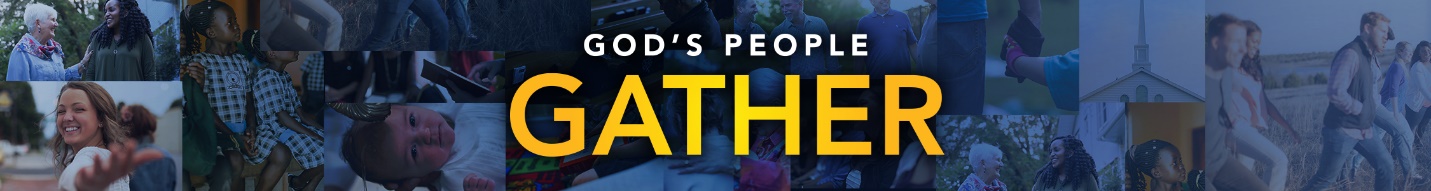 E-MAIL #2This e-mail is intended to be sent to every member in your e-mail database. Customize to fit your situation. It is simply meant to be a sample of what could be shared. This e-mail could be signed by the pastor or congregational president.Dear brothers and sisters in Christ,Another thing we missed during the pandemic was not only the joy of worship, but the joy of worshiping together. It’s so important for Christians to be around other Christians. There’s no substitute for being together. Please watch this brief video about the blessings of Christian community when God’s people gather. [include link to “Community” video]Psalm 133:1 says, “How good and pleasant it is when God’s people live together in unity!” This is why we gather.On Sunday, [month and day], we are going to celebrate as a church family and praise God on a very special celebration Sunday, as we re-gather after time apart. See our website for more details about celebration Sunday [add website link]. Please start thinking about who you can reach out to with a personal invitation to join us as we gather and praise God for all of his blessings. It could be a fellow member that you miss worshiping and serving with, or anyone who would benefit from hearing the gospel message!Yours in Christ,[Name]